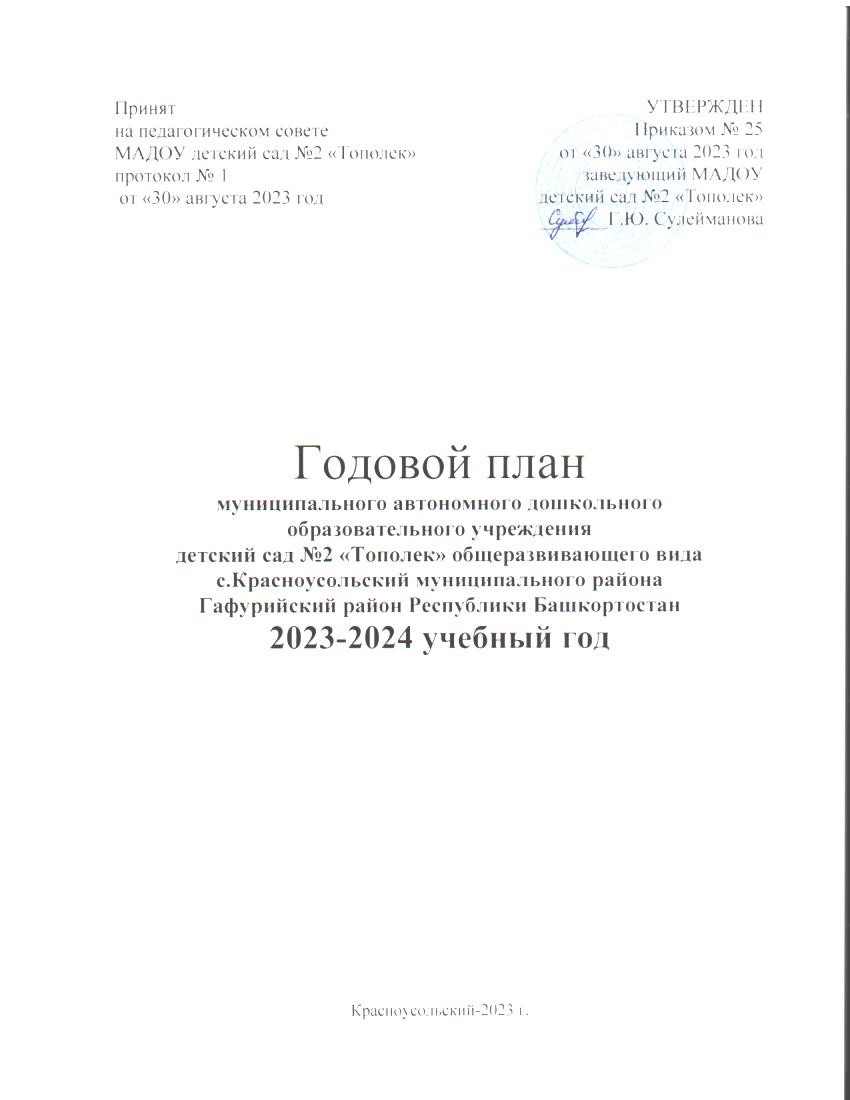 Аналитический отчет за 2022-2023 учебный год        Основная цель нашего детского сада:1.Создание благоприятных условий для полноценного проживания ребенком дошкольного детства, формирования основ базовой культуры личности, всестороннее развитие психических и физических качеств в соответствии с возрастными и индивидуальными особенностями, подготовка ребенка к жизни в современном обществе в соответствии с ФГОС. 2. Совершенствование качества  образовательного процесса через повышения  квалификации, профессиональное мастерство педагогических кадров в соответствии с требованиями профессионального стандарта «Педагог».      Для достижения этой цели мы стараемся создать необходимые условия, совершенствуется материально-техническая база, повышается профессиональный уровень воспитателей (проводятся консультации, беседы, семинары, взаимопосещения).    Используя разнообразные формы и методы работы, средства, условия обучения и воспитания позволяет смоделировать учебно - воспитательный процесс.    Коллектив нашего детского сада старается совершенствовать и обновлять содержание учебно – воспитательного процесса. ДОУ работал по программе «От рождения до школы» под редакцией Н.Е. Вераксы, Т.С. Комаровой, разработанной в соответствии с ФГОС ДО.   В текущем году в детском саду функционировало 8 групп:Вторая группа раннего возраста группа «Кроха»Младшая группа «Гномики»Младшая башкирская группа «Цветочки»;Средняя башкирская группа «Бабочки»Средняя  группа «Облачко»Старшая группа «Золотинка»Старшая группа «Солнышко»Подготовительная  группа «Звездочка»    Работало 4 специалиста: музыкальный руководитель, инструктор по физической культуре, учитель – логопед, педагог – психолог.  В прошедшем году педагогический коллектив особое внимание уделял следующим направлениям в воспитании и обучении детей: Обеспечить эффективное взаимодействие всех участников образовательного процесса — педагогов, родителей (законных представителей), детей по созданию условий для формирования у детей целостной картины мира, экологического воспитания, воспитание патриотизма, основ гражданственности, интереса к своей «малой Родине». Повысить эффективность работы по активизации речевого развития дошкольников с учетом современных форм, методов работы в ДОУ в соответствии с ФГОС ДО.    Анализируя работу педагогического коллектива за прошедший учебный год, можно отметить творческую активность многих воспитателей, использование современных образовательных технологий (ИКТ-технологии, исследовательская деятельность и др.), благодаря которым постоянно повышается качество образовательного процесса. Для решения поставленных задач в ДОУ проводилась систематическая планомерная работа. В течение года проводились конкурсы, открытые мероприятия, педагогические советы. Образовательная деятельность ведется на основании утвержденной Основной образовательной программы дошкольного образования, которая составлена в соответствии с ФГОС дошкольного образования, с учетом примерной образовательной программы дошкольного образования, санитарно-эпидемиологическими правилами и нормативами, с учетом недельной нагрузки.Для повышения качества образования педагогами детского сада  проводится комплексный педагогический мониторинг воспитанников (проведение мониторинга – 2 раза в год: сентябрь; май). Мониторинг образовательной деятельности осуществляется в рамках внутренней оценки качества образования в ДОУ.Мониторинг проводится по 5-ти образовательным областям: социально-коммуникативное развитие; познавательное развитие; речевое развитие, художественно-эстетическое развитие; физическое развитие.Мониторинг динамики развития воспитанников включает:-  педагогические наблюдения; - беседы;-  анализ продуктов детской деятельности.Результаты мониторинга используются в образовательном процессе, для создания благоприятного психологического климата, обстановки творческого взаимодействия и сотрудничества всех участников образовательного процесса, позволяют воспитателям получить обратную связь от педагогических действий и планировать дальнейшую индивидуальную работу с воспитанниками по Программе, определить нагрузку, подобрать те методики и технологии, которые помогут ребёнку лучше освоить программные задачи, развить психические функции (память, внимание, мышление, воображение).Итоги мониторинга освоения программного материала за 2022-2023 учебный год показали, что детьми всех возрастных групп материал по всем образовательным областям усвоен на высоком и выше среднего уровне (результаты представлены ниже).Результаты освоения детьми образовательной программы:Результаты мониторинга овладения образовательными областями во  2 группе раннего возраста «Кроха» Динамика освоения образовательных  областейВ младших группах «Гномики», «Цветочки»                       Динамика освоения образовательных  областейв средних группах «Облачко», «Бабочки» 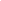 Динамика освоения образовательных  областейв старших группах «Золотинка» Динамика освоения образовательных  областейв подготовительных группах «Солнышко», «Звездочка» Результаты мониторинга овладения образовательными областями по ДОУ:   По результатам освоения образовательных областей в целом можно сделать вывод, что уровень организации  образовательного процесса в МАДОУ детский сад №2 «Тополек» – выше среднего и высокий по отдельным образовательным областям благодаря стабильной, целенаправленной работе педагогического коллектива.     Для улучшения показателей физического развития детей в детском саду проводились оздоровительные мероприятия, спортивные праздники и досуги.     Для улучшения показателей социально-коммуникативного развития детей   педагоги проводят индивидуальную работу с детьми, разрабатывают дидактические игры.       Для улучшения показателей речевого развития в детском саду были открыты логопедические группы.     Для улучшения показателей по познавательному развитию педагоги в работе с детьми используют различные методы и приемы.     Для улучшения художественно-эстетического развития детей, педагогами проводится индивидуальная работа с детьми, пополняется предметная среда в группах новыми атрибутами и дидактическими играми.Выводы: Результаты мониторинга уровня овладения образовательными областями являются удовлетворительными. Педагоги обеспечивают реализацию основной образовательной программы ДОУ на достаточном уровне. Анализ выполнения требований к содержанию и методам воспитания и обучения, а также анализ усвоения детьми программного материала показывают стабильность и позитивную динамику по всем направлениям развития. Положительное влияние на этот процесс оказывает тесное сотрудничество воспитателей, специалистов, администрации ДОУ и родителей, а также использование приемов развивающего обучения и индивидуального подхода к каждому ребенку. Знания и навыки, полученные детьми в ходе непрерывной образовательной деятельности, необходимо систематически закреплять и продолжать применять в разнообразных видах детской деятельности. Особое внимание следует уделить использованию многообразных традиционных и нетрадиционных методов работы, позволяющих развивать соответствующие знания, умения и навыки.Ежегодно педагоги и дети детского сада принимают участие в конкурсах и мероприятиях по совершенствованию профессионального мастерства. Результативность участия МАДОУ детский сад №2 «Тополек» в конкурсах и мероприятиях    за 2022-2023 учебный год.2. Результативность участия педагогических кадров в конкурсах3. Результативность участия воспитанников в конкурсахВывод: количество педагогов и воспитанников ДОУ активно принимают  участие в мероприятиях разного уровня.     Педагоги нашего сада постоянно повышают и свою квалификацию, участвуют в районных семинарах и конкурсах. Также все педагоги прошли  курсы повышения квалификации.     Наряду с положительными сторонами были и замечания, по тем или иным причинам не смогли провести запланированные на год консультации специалисты ДОУ.     Контроль по проведению ООД показал, что многие воспитатели не учитывают учебную нагрузку по СаНПиН, завышают объем информации для детей. При организации ООД не все педагоги учитывают требования ФГОС ДО, т.е. должна быть постоянная смена деятельности, использование РППС группы, мотивационная готовность детей на решение проблемы ООД.  В дальнейшем, надеемся,  улучшить качество проведения ООД согласно ФГОС ДО.      Анализируя РППС по группам, можно сделать вывод, что она постоянно оснащается, дополняется, однако организованные согласно годовому плану конкурсы по организации различных зон в некоторых группах имеют временный отрезок, т.е.  на период проведения конкурса, или один уголок заменяется другим, а с подведением итогов данные уголки не функционируют. Также недостаточно  полно оснащены игровые участки ДОУ: требуется ремонт игрового оборудования, их пополнение, эстетичное оформление.       Также  в работе ДОУ требуется продолжить работу по повышению качества образования посредством применений инновационных педагогических технологий и создать условия для реализации воспитательно-образовательной деятельности с применением дистанционных образовательных технологий.В целях дальнейшего обеспечения доступности дошкольного образования и повышения его качества определены следующие цель и задачи, которые являются приоритетными на 2023-2024 учебный год:Цель: Создание организационно-методических условий для реализации Федеральнойобразовательной программы дошкольного образования, посредством наработки планирующей и регламентирующей документации, лежащей в основе осуществлениявоспитательно-образовательного процесса в ДОУ.Повышение профессиональной компетентности и совершенствование деятельностипедагогов в вопросах внедрения Федеральной образовательной программы дошкольногообразования.Задачи:1.Внедрение новых форм коррекционно-развивающей работы (в том числе для детей-инвалидов, ОВЗ и одаренных детей) при организации речевого, физического и психического развития детей в соответствии с ФГОС ДО и ФОП ДО. Развитие современных  подходов гражданско-патриотического воспитания в ДОУ в соответствии с ФГОС ДО и ФОП ДО (практики организации работы с детьми и родителями)Расстановка кадров.Заведующий – Сулейманова Галина ЮрьевнаСтарший воспитатель – Мустафина Гульнара АйдаровнаСтаршая медсестра – Сафина Александра ВалерьевнаУчитель-логопед – Султангулова Лилия ФаритовнаИнструктор по физической культуре – Садыкова Фануза МансуровнаПедагог-психолог – Гумерова Дильбар ИлгизовнаМузыкальный руководитель - Загидуллина Мария Валерьевна  Помощники воспитателей:               - Хасанова Зиля Закировна                                                                  - Мансурова Лариса Маратовна                              - Маркелова Оксана Евгеньевна                                                                  - Пальгова Евгения Анатольевна                               - Ипатова Танзиля Газетдиновна                                                                  - Шаяхметова Альбина Рамиловна                                                                    - Нажметдинова Наиля Валиулловна                                                                  - Тимофеева Гузель Минигалиевна                                                                  - Ягафарова Рина Радиковна                                                       Завхоз – Асадуллина Фидалия РафаэльевнаСведения о педагогическом коллективеКачественный состав педагогических кадров по квалификационным категориямИнформация о количестве педагогов, имеющих государственные и отраслевые награды ДЕРЖИМ НА КОНТРОЛЕВыполнение инструкций по пожарной безопасности и охране жизни и здоровья детей – ежедневноАнализ детской заболеваемости – один раз в кварталРезультаты медицинских осмотров детей – два раза в годКонтроль за организацией питания – ежедневноВыполнение здоровьесберегающего режима – ежедневноСоблюдение правил внутреннего распорядка – ежедневноСоблюдение правил техники безопасности – ежедневноУровень педагогического мастерства и состояние педагогического процесса по разделам работы.Повышение качества воспитательно-образовательного процесса.Содержание плана работы.I. ВНУТРЕННИЙ КОНТРОЛЬII ОРГАНИЗАЦИОННО-ПЕДАГОГИЧЕСКАЯ ДЕЯТЕЛЬНОСТЬ1.Работа с кадрами1.1.инструктажи по охране труда и технике безопасности.1.2.производственные собрания.1.3.консультации с обслуживающим персоналом.1.4.аттестация.1.5.помощь молодым специалистам.                                                                1.6.общественная деятельность сотрудников.2.Организационно-педагогическая работа2.1.подготовка к педсоветам, педсоветы.2.2.консультации для воспитателей.2.3.семинары.2.4.открытые просмотры, работа по линии РМО2.5.изучение передового педагогического опыта.2.6.смотры, конкурсы, выставки детского творчества.2.7.музыкальные развлечения, праздники.2.8.физкультурные развлечения, праздники.2.9.оздоровительная работа, консультации старшей медицинской сестры.2.10. руководство.3.Работа с родителями и другими организациями3.1.работа родительского комитета.3.2.индивидуальные беседы, консультации специалистов.3.3.общие родительские собрания.3.4.групповые родительские собрания.3.5.участие родителей в различных мероприятиях детского сада.3.6. «Дни открытых дверей». 4.Административно-хозяйственная деятельность.4.1.охрана жизни и здоровья детей и сотрудников.4.2.материально-техническое обеспечение.4.3.контроль за организацией питания.4.4.оперативные совещания администрации.ВНУТРЕННИЙ  КОНТРОЛЬОРГАНИЗАЦИОННО-ПЕДАГОГИЧЕСКАЯ ДЕЯТЕЛЬНОСТЬСЕНТЯБРЬ  ОктябрьНоябрь                      ДекабрьЯнварь. Февраль.                          Март.                              Апрель.                          Май.План преемственностиМАДОУ детский сад №2 «Тополек» общеразвивающего вида и МОБУ СОШ №3 с.Красноусольскийна 2023 – 2024 учебный годОбразовательная область%  усвоения  программой%  усвоения  программой2021-2022 учебный год2022-2023учебный год Физическое развитие65%78%Познавательное развитие53%63%Речевое развитие50%60%Художественно-эстетическое развитие54%62%Социально-коммуникативное развитие56%72%Образовательная область%  усвоения  программой%  усвоения  программой2021-2022 учебный год2022-2023учебный год (входная)Физическое развитие66%79%Познавательное развитие54%66%Речевое развитие51%62%Художественно-эстетическое развитие57%65%Социально-коммуникативное развитие63%74%Образовательная область%  усвоения  программой%  усвоения  программой2021-2022 учебный год2022-2023учебный год Физическое развитие67%81%Познавательное развитие53%68%Речевое развитие51%67%Художественно-эстетическое развитие59%68%Социально-коммуникативное развитие64%75%Образовательная область%  усвоения  программой%  усвоения  программой2021-2022 учебный год2022-2023учебный год Физическое развитие69%84%Познавательное развитие55%72%Речевое развитие53%70%Художественно-эстетическое развитие60%71%Социально-коммуникативное развитие67%80%Образовательная область%  усвоения  программой%  усвоения  программой2021-2022 учебный год2022-2023учебный год Физическое развитие67%80%Познавательное развитие54%68%Речевое развитие52%65%Художественно-эстетическое развитие58%67%Социально-коммуникативное развитие63%75%Название конкурса Дата проведенияУчастники  (Ф.И.О)Участники  (Ф.И.О)РезультатВсероссийский уровеньВсероссийский уровеньВсероссийский уровеньВсероссийский уровеньВсероссийский уровеньКонкурс на соискание Гранта Президетского фонда культурных инициатив Июнь – декабрь 2022Проект Театральная студия «Веселые человечки»Проект Театральная студия «Веселые человечки»Победитель Гранта на сумму 499 503 р.Региональный  уровеньРегиональный  уровеньРегиональный  уровеньРегиональный  уровеньРегиональный  уровеньГрант Главы Республики Май 2023 годПроект «Детско-родительский клуб «Навстречу семье» с речевыми нарушениями и особыми образовательными потребностямиПроект «Детско-родительский клуб «Навстречу семье» с речевыми нарушениями и особыми образовательными потребностямиПобедитель Гранта Фонда на сумму 490 581, 96 рубМуниципальный уровеньМуниципальный уровеньМуниципальный уровеньМуниципальный уровеньМуниципальный уровеньМуниципальный этап Республиканского конкурса арт-объектов «Елочка, живи»Декабрь 2022 Педагоги ДОУДиплом  победителя МКУ «Отдел образования»Диплом  победителя МКУ «Отдел образования»Выставка «Лучшая фотозона», посвященная Дню учителя и Дню дошкольного работникаОктябрь 2022Педагоги ДОУБлагодарственное письмо МКУ «Отдел образования» Благодарственное письмо МКУ «Отдел образования» Районный конкурс трудовых коллективов «Родина любимая моя»Ноябрь 2022 Педагоги ДОУДиплом в номинации «Театрализованная песня»Диплом в номинации «Театрализованная песня»Муниципальный конкурс творческих работ «Этот день Победы», посвященный 78-летию Победы ВОВ, Году педагога и наставникаАпрельПедагоги ДОУ6 человекПочетная Грамота  1 место  в номинации «Актерское мастерство»Почетная Грамота  1 место  в номинации «Актерское мастерство»Муниципальный экологический конкурс на лучший скворечник в рамках Республиканской экологической акции «Скворечник в каждый двор»АпрельПедагоги ДОУБлагодарностьБлагодарностьРайонный Сабантуй – 2023 МЕТОДИЧЕСКАЯ ВЫСТАВКА НКО «Город детства», победителя двух грантов ПФКИ и Грант Главы РБИюньПедагоги ДОУБлагодарностьБлагодарностьНазвание конкурса Дата проведенияУчастники  (Ф.И.О)РезультатВсероссийский уровеньВсероссийский уровеньВсероссийский уровеньВсероссийский уровеньРегиональный уровеньРегиональный уровеньРегиональный уровеньРегиональный уровеньРеспубликанский этап конкурса «Новогодний арт-дизайн» в рамках Республиканской акции «Елочка, живи»ЯнварьПедагоги ДООДиплом призера ГБУ ДО Республиканский детский эколого-биологический центр г.УФаЗа активное участие в организации и проведении олимпиады для детей старшего дошкольного детства «Мы гагаринцы», за личный вклад в развитие дошкольного олимпиадного движения          Май,  2021Сулейманова Г.Ю.заведующий; Мустафина Г.А старший воспитатель;Султангулова Л.Ф.учитель-логопед ;Гумерова Д.И.педагог-психолог;Садыкова Ф.М. инструктор по физвоспитанию;Воспитатели:Николаева Е.В., Файзуллина Л.И., Айбатова Р.Т., Мавлеткулова Т.С., Батыршина А.Т.,Батыршина Г.Ф.,Жаркова Е.Е.,Афанасьева Т.А.,Ковальская С.В.Почетная Грамота образовательно-патриотического проекта «Мы гагаринцы»Муниципальный уровеньМуниципальный уровеньМуниципальный уровеньМуниципальный уровеньЗаключительный этап Ярмарки педагогических идей, среди педагогов-наставников ДОО, посвященный Году педагога и наставникаАпрель 2023Жаркова Е.Е.Благодарственное письмо МКУ «Отдел образования»Районный конкурс «Педагог года  ДОО – 2023»Февраль. 2023 Гумерова Д.И.Жаркова Е.Е.Грамота лауреат конкурса «Педагог года ДОО – 2023»МКУ «Отдел образования»Грамота в номинации «За преданность  профессии» МКУ «Отдел образования»Муниципальный  форум «Родители и подростки. Разговор по душам»Апрель 2023 Мастер-классГумерова Д.И.Султангулова Л.Ф.Сертификат участия в качестве спикеровНазвание конкурса Дата проведенияДата проведенияУчастники  (Ф.И.О)РезультатВсероссийский уровеньВсероссийский уровеньВсероссийский уровеньВсероссийский уровеньВсероссийский уровеньРегиональный  уровеньРегиональный  уровеньРегиональный  уровеньРегиональный  уровеньРегиональный  уровеньОлимпиада для детей старшего дошкольного детства «Мы гагаринцы» по направлению «физическая культура»Февраль 2023 Давлетбаев ТамерланДавлетбаев Тамерлан 3 МЕСТОДиплом Олимпиада для детей старшего дошкольного детства «Мы гагаринцы» по направлению «физическая культурафевраль, 2023Султанмуратова АизаСултанмуратова АизаДиплом лауреатаРеспубликанский детский фестиваль-конкурс чтецов «Читают дети обо всем на свете» в рамках Года культурного наследия\ России2022Галлямов ТамерланТеплов ИванБезовчук АнастасияГаллямов ТамерланТеплов ИванБезовчук АнастасияСертификат участника Министерства культуры РБРеспубликанский конкурс творческих работ «Безопасная елка – 2022»2022Галлямов ТамерланГаллямов ТамерланСертификат участника Ресурсного центра по профилактике детского травматизмаМуниципальный уровеньМуниципальный уровеньМуниципальный уровеньМуниципальный уровеньМуниципальный уровеньРайонный смотр-конкурс «Осенние фантазии»2022Максимов СергейМаксимов СергейПочетная грамота 1 место МКУ «Отдел образования»Районный смотр-конкурс «Осенние фантазии»2022Филатов ДанилФилатов ДанилПочетная грамота 2 место МКУ «Отдел образования»Районный смотр-конкурс «Осенние фантазии»2022Казанцева АгатаКазанцева АгатаПочетная грамота 3 место МКУ «Отдел образования»Муниципальный конкурс чтецов, посвященного Дню защитника Отечества 2023Королев ЕгорКоролев ЕгорПочетная грамота 1 место МКУ «Отдел образования» среди детей- инвалидов и ОВЗМуниципальный конкурс чтецов, посвященного Дню защитника Отечества 2023Галлямов ТамерланГаллямов ТамерланПочетная грамота 1 место МКУ «Отдел образования»Муниципальный конкурс чтецов, посвященного Дню защитника Отечества2023Фазылова ЛейлаФазылова ЛейлаПочетная грамота победителя в номинации «За искренность исполнения» МКУ «Отдел образования»Муниципальный конкурс чтецов, посвященного Дню защитника Отечества2023Сафина АмалияСафина АмалияПочетная грамота победителя в номинации «Самый эмоциональный исполнитель» МКУ «Отдел образования»Муниципальный конкурс творческих работ «Мы все можем» среди детей-инвалидов и ОВЗДекабрь 2022Биккужина АделинаБиккужина АделинаПочетная грамота победителя в номинации «Изобразительное искусство» МКУ «Отдел образования»Олимпиада для детей старшего дошкольного детства «Мы гагаринцы» по направлению полиолимпиадафевраль 2023 гВалеев ТимурСафина АмалияВалеев ТимурСафина Амалия3 место2 местоОлимпиада для детей старшего дошкольного детства «Мы гагаринцы» по направлению физическая культурафевраль 2023 гДавлетбаев ТамерланСултанмуратова АизаКаримов Дамир Каримова ДаринаДавлетбаев ТамерланСултанмуратова АизаКаримов Дамир Каримова ДаринаПобедитель за I местоПобедитель за I место2 местоУчастиеОлимпиада для детей старшего дошкольного детства «Мы гагаринцы» по направлению конкурс рисунковфевраль, 2023Султанмуратова АизаДавыдова ЯнаСултанмуратова АизаДавыдова ЯнаПризер 3  местоУчастникРайонная экологическая акция «Скворечник в каждый двор»Март, 2023 Каримов ДамирКаримов ДамирПочетная грамота  1 место МКУ «Отдел образования»Районный конкурс рисунков «Загляните в мамины глаза», посвященный Всероссийскому Дню материНоябрь, 2022Афанасьева КристинаАфанасьева КристинаПочетная грамота  1 место МКУ «Отдел образования»Конкурс рисунков в рамках республиканского конкурса рисунков «Я рисую ПДД»2023Ягафарова ЯсминаГаллямов Тамерлан Ягафарова ЯсминаГаллямов Тамерлан Почетная грамота  1 место МКУ «Отдел образования»Почетная грамота  2 место МКУ «Отдел образования»Республиканский конкурс по ПДД «Глобус»20231Чернова София2Галлямов Тамерлан3Таджибаев Искандер4Кадыргулов Искандер5Хлескина Дарья6Давыдова Яна7Чернова Валерия8Муслимов Рамазан9Теплов Иван10Устинова 11Валиев Тимур1Чернова София2Галлямов Тамерлан3Таджибаев Искандер4Кадыргулов Искандер5Хлескина Дарья6Давыдова Яна7Чернова Валерия8Муслимов Рамазан9Теплов Иван10Устинова 11Валиев ТимурДипломы за 1 местоМуниципальный конкурс творческих работ «Этот день Победы», посвященный 78-летию Победы ВОВ, Году педагога и наставникаАпрель 20231Фахрисламов Арслан2Сайгафаров Рамазан3Фаизовы Даяна, Богдан4Теплов Иван5Шамсутдинова Жасмин1Фахрисламов Арслан2Сайгафаров Рамазан3Фаизовы Даяна, Богдан4Теплов Иван5Шамсутдинова ЖасминПочетная Грамота 1 МЕСТО в номинации «Декоративно-прикладное творчество»Почетная Грамота 2 МЕСТО в номинации «Декоративно-прикладное творчество»Почетная Грамота 1 МЕСТО в номинации «Рисунок»Почетная Грамота 2  МЕСТО в номинации «Рисунок»КВН «Знатоки Правил Дорожного Движения» среди детей старшего дошкольного возраста»Апрель 2023 Дети старшей, подготовительной групп 6 человекДети старшей, подготовительной групп 6 человекПочетная Грамота 2 МЕСТОМладшая группа «Кроха»Мухамедьянова Ирина ГалеевнаОпарина Ольга ЕвгениевнаВторая группа раннего возраста «Гномики»Шарипова Альфия РаисовнаОпарина Ольга ЕвгениевнаСредняя  группа «Звездочка»Афанасьева Татьяна АнатольевнаЖаркова Елена ЕгоровнаСредняя башкирская группа «Цветочки»Батыршина Альфира Тагировна                                                          Батыршина Гулнара ФлеровнаСтаршая башкирская  группа «Бабочки»Айбатова Резеда Тагировна                                                             Мавлеткулова Тансылу Сунагатовна Старшая  группа «Облачко»Николаева Елена ВикторовнаГубайдуллина Аниса ФанилевнаПодготовительная   группа «Золотинка»Файзуллина Лайсан Ишмуратовна Подготовительная  группа «Солнышко»Ковальская Светлана Викторовна Жаркова Елена Егоровна№ФИО учителяКвалификационная категорияКвалификационная категорияСрок установления действующей категорииСрок истеченияПримечание№ФИО учителяперваявысшаяСрок установления действующей категорииСрок истеченияПримечание1.Афанасьева Татьяна Анатольевна----Принята 23.09.2021г.2.Айбатова Резеда Тагировнавысшая23.11.2020г.23.11.2025г.3.Батыршина Гулнара Флеровнавысшая23.11.2020г.23.11.2025г.4.Батыршина Альфира Тагировнавысшая28.03.2019г.28.03.2024г.5.Гумерова Дильбар Илгизовнапервая-2022г.-6.Жаркова Елена Егоровнавысшая23.11.2020г.23.11.2025г.7.Губайдуллина Аниса Фанилевна----Принята 20.08.2022г.8.Ковальская Светлана Викторовнавысшая28.03.2019г.28.03.2024г.9.Опарина Ольга Евгениевна----Принята2022 г.10.Мустафина Гульнара Айдаровнавысшая23.11.2020г.23.11.2025г.11.Загидуллина Мария Валерьевна----Принята 01.09.2022 г.12.Мавлеткулова Тансылу Сунагатовнавысшая23.11.2020г.23.11.2025г.13.Мухамедьянова Ирина Галеевна----Принята 11.01.2022г.14.Николаева Елена Викторовнавысшая28.03.2019г.28.03.2024г15.Султангулова Лилия Фаритовна-высшая16.Садыкова Фануза Мансуровнапервая28.03.2019г.28.03.2024г.17.Файзуллина Лайсан Ишмуратовнавысшая25.02.2020г.25.02.2025г.18.Шарипова Альфия Раисовнапервая25.02.2020г.25.02.2025г.КатегорииКоличество сотрудников%Высшая квалификационная категория950 %Первая квалификационная категория423%Аттестованы на соответствие занимаемой должности--Без категории527%Грамота Министерства образования и науки Республики БашкортостанБлагодарность Министерства образования и науки Республики БашкортостанПочетная Грамота Министерства просвещения РФЗвание «Почетный работник общего образования»ДЕТСКИЙ САД312Нагрудный знак - 1№ ТемаТемаЦельОбъектИтогиСентябрьСентябрьСентябрьСентябрьСентябрьСентябрь1Анализ основных направлений деятельности ДОУ за 2022-2023 учебный год, проекта плана работы на 2023-2024 учебный год.Анализ основных направлений деятельности ДОУ за 2022-2023 учебный год, проекта плана работы на 2023-2024 учебный год.Корректировка годового плана работы.Все педагоги ДОУ.Годовой план работы ДОУ, педсовет.2Готовность ДОУ к новому учебному годуГотовность ДОУ к новому учебному годуОпределить уровень готовности групп ДОУ к работе в новом учебном году:создание развивающей среды;выполнение инструкций ОТ, инструкции безопасности жизни и здоровья детей;оснащение педагогического процесса;документация группы;оформление родительских уголков;-   эстетическое оформление группы.Все  группы.Акт готовности3Адаптация детей к условиям ДОУ.	Адаптация детей к условиям ДОУ.	Проверить организацию работы в адаптационный период в младших группах и  группах раннего возраста.Группы «Кроха», «Гномы»Оформление адаптационных карт.4Режим дня.Режим дня.Согласование расписания занятий, развлечений, досугов, кружков.Все группы.Беседа с педагогами. 5Предупредительный контроль работы малоопытных педагоговПредупредительный контроль работы малоопытных педагоговИзучение планов работы, оказание содействия росту, эффективности трудаГубайдуллина А.Ф.Мухамедьянова И.Г.Загидуллина М.В.Беседы с педагогамиОктябрьОктябрьОктябрьОктябрьОктябрьОктябрь1Готовность ДОУ к новому учебному году  (повторно)Готовность ДОУ к новому учебному году  (повторно)Устранение замечаний по итогам контроля по готовности групп к новому учебному году.Все группы.Беседа с педагогами, справка2Работа кружков в ДОУ.Работа кружков в ДОУ.Контроль организации работы кружков. Составление списков воспитанников занимающихся в кружках. Руководители кружков ЦДТ.. Составление расписания работы кружков.3Режим дня Режим дня Проведение утренней гимнастикиГруппы детского садаИнформирование педагогов4Образовательная деятельностьОбразовательная деятельность Соблюдение времени проведения  ООД по физической культуре, наличие и соответствие спортивной формы и обуви у педагогов и воспитанников групп, проведение влажной уборки зала. Все группыБеседа с педагогами, инструктором по ФК.5Режим дняРежим дняОрганизация и проведение приёма пищиВсе группыБеседа с педагогами6Предупредительный контроль работы малоопытных педагоговПредупредительный контроль работы малоопытных педагоговИзучение планов работы, оказание содействия росту, эффективности трудаГубайдуллина А.Ф.Мухамедьянова И.Г.Загидуллина М.В.Беседы с педагогамиНоябрьНоябрьНоябрьНоябрьНоябрьНоябрь2Режим дняРежим дняКонтроль соблюдения режима прогулкиВсе группыБеседа с педагогами.3ДокументацияДокументацияАнализ перспективных и календарных планов воспитательно-образовательной работы педагогов Все группы Беседа с педагогами.4Образовательная деятельностьОбразовательная деятельностьКонтроль проведения мероприятий коррекционно-развивающей работы по речевому, физическому и психическому развитиюВсе группы Справка5Режим дняРежим дняОрганизация и проведение культурно-гигиенических навыков при подготовке к едеВсе группыБеседа с педагогами.6Информационные папки для родителей по теме «Безопасность».Информационные папки для родителей по теме «Безопасность».Анализ информационных материалов для родителей, эстетика их оформления (ПДД, Антитеррор, ЗОЖ, пожарная безопасность)Все группыБеседа с педагогами.7.РППС по организации безопасностиРППС по организации безопасностиОформление уголков по безопасностиВсе группы (кроме «Гномики»Беседа с педагогами.8. Тематический контроль «Организация воспитательно-образовательной работы по коррекционно-развивающей работе при организации речевого, физического и психического развития детейТематический контроль «Организация воспитательно-образовательной работы по коррекционно-развивающей работе при организации речевого, физического и психического развития детейИзучение состояния работы по  коррекционно-развивающей работе при организации речевого, физического и психического развития детейВсе группы Аналитическая справкаДекабрьДекабрьДекабрьДекабрьДекабрьДекабрь1Персональный  контроль «Усвоение программы по грамоте и ФЭМП  детьми подготовительных групп».Персональный  контроль «Усвоение программы по грамоте и ФЭМП  детьми подготовительных групп».Выявить уровень освоения программы и подготовки детей к обучению в школе. Группа «Золотинка», «Солнышко»Беседа с педагогами2Соблюдение санитарно – гигиенического режима Соблюдение санитарно – гигиенического режима Соблюдение правил мытья и обработки игрушекВсе группыБеседа с педагогами.3Контроль работы КЦ, ПМПККонтроль работы КЦ, ПМПКОрганизация и проведение коррекционно-образовательной деятельности, ведение документацииБеседа с учителем-логопедом4Развивающая предметно-пространственная среда.Развивающая предметно-пространственная среда.Анализ состояния РППС в группахВсе группыБеседа с педагогами5Образовательная деятельностьОбразовательная деятельностьОрганизация и проведение ООДВсе группы Беседа с педагогамиЯнварьЯнварьЯнварьЯнварьЯнварьЯнварь1Взаимодействие с родителямиВзаимодействие с родителямиВыявить своевременность оформления информационных стендов для родителей (меню, занятия, детские работы и др.)Все группыБеседа с педагогами.2Анализ сведений, предоставленных  учителями  школы № 3по итогам адаптации и успеваемости выпускников ДОУ в 1-м классе школы.Анализ сведений, предоставленных  учителями  школы № 3по итогам адаптации и успеваемости выпускников ДОУ в 1-м классе школы.Сравнить результаты успеваемости детей в ДОУ и в 1 классе школы, учесть пожелания учителей по совершенствованию учебно-воспитательного процесса в ДОУ.Выпускники подготовительных групп 3Режим дняРежим дняАнализ проведения гимнастики после снаСредние, старшие группы Беседа с педагогами4ДокументацияДокументацияАнализ перспективных и календарных планов воспитательно-образовательной работы специалистовСпециалистыБеседа со специалистами.5Проведение каникулярной неделиПроведение каникулярной неделиОрганизация работы с детьми во время каникулГруппы дошкольного возрастаИнформирование педагоговФевральФевральФевральФевральФевральФевраль1Организация образовательной деятельности по направлению «Физическая культура»Организация образовательной деятельности по направлению «Физическая культура»Выявление уровня организации образовательной деятельности, двигательных умений воспитанниковГруппы раннего возрастаБеседа с педагогами2Режим дня Режим дня Проведение утренней гимнастикиГруппы раннего возрастаБеседа с педагогами3Режим дняРежим дняОрганизация двигательной деятельности детей во время прогулкиВсе группыИнформирование педагоговМартМартМартМартМартМарт1Режим дняРежим дняПроанализировать время и виды самостоятельной деятельности детей в режиме дняВсе группы Информирование педагогов2Совместная деятельностьСовместная деятельностьРешение задач познавательного развития детей в процессе бытовой деятельности Группы младшеговозрастаБеседа с педагогами3Режим дняРежим дняОрганизация питания (сервировка, навыки поведения за столом, работа дежурных)Все группыБеседа с педагогамиОрганизованная образовательная и совместная деятельность воспитателя с детьми Организованная образовательная и совместная деятельность воспитателя с детьми Выявления уровня освоения и применения в практике инновационных форм работы с детьмиПодготовительные группы СправкаАпрельАпрельАпрельАпрельАпрельАпрель11Персональный контроль «Усвоение программы по грамоте и ФЭМП  детьми подготовительных групп».Выявить уровень освоения программы и подготовки детей к обучению в школе. Подготовительные руппы Педсовет33Психологическая готовность детей к обучению в школе.Определить уровень психологической готовности воспитанников подготовительных групп к обучению в школе.Группы Беседа с педагогом-психологом. Справка, педсовет.44Выполнение программы по всем образовательным областям воспитанниками подготовительных к школе групп.Выявить уровень сформированности  целевых ориентиров дошкольного образования на всех возрастных этапах. Группы Анализ диагностических карт, беседы с педагогами, педсовет55Освоение Программы по образовательной области «Социально-коммуникативное развитие»Анализ материалов стенгазет по разделу «Формирование основ безопасности» на тему «Дети, запомните правила эти!» Все возрастные группы, кроме групп раннего возрастаРисунки,  выполненные детьми совместно с  воспитателями Беседы с педагогами.66Итоговый контроль: «Ваше мнение о работе детского сада» (анкетирование родителей).Изучение мнения родителей о работе ДОУ в данном учебном году, их пожелания на совершенствование учебно-воспитательного процесса.Все группы.Справка, педсовет77Развивающая среда по подготовке к районному конкурсу поделок «Космос»Создание развивающей среды в группе, соответствие возрасту воспитанников, требованиям положения конкурсаГруппа, победившая на уровне ДОУБеседа с педагогами, подготовка группы для участия в конкурсе88Тематический контроль«Система работы ДОУ по гражданско-патриотическому воспитанию в соответствии с ФОП ДО и ФГОС ДО»Средние, старшие, подготовительные группыСправкаМайМайМайМайМайМай11Освоение образовательной программыОпределение уровней освоения Программы воспитанниками за учебный год.Все возрастные группы Анализ диагностических карт, сводный мониторинг, беседы с педагогами 22Анкетирование педагогов.Изучение мнения о работе ДОУ в данном учебном году, о планах работы на перспективуВсе  педагогиПроект плана работы ДОУ на новый учебный год33Организация прогулкиРешение задач познавательного развития детей во время прогулки (наблюдения, опыты)Группы Беседы с педагогами44Режим дня Проведение утренней прогулкиГруппы детского садаИнформирование педагогов                Вид деятельностиОтветственныйВыполнениеРабота с кадрами1.1 Текущие инструктажи по ОТ, ТБ и  охране жизни и здоровья детей.Заведующий Составление плана работы смолодыми       специалистамиСтарший воспитательИнструктаж с помощниками воспитателей «Должностные инструкции»Правила СЭС (обработка посуды, смена белья, проветривание и т.д.)Заведующий, старшая медсестра1.4.  Профсоюзное собрание №1Профком2. Организационно-педагогическая работа2.1 Развлечение ко Дню знаний Муз. руководитель,Воспитатели под.групп2.2 Определение тематики самообразования педагоговВоспитатели, старший воспитатель2.3 Подготовка планов, положений и критерий оценок к текущим смотрам – конкурсамСтарший воспитатель2.4 Составление циклограммы контроляСтарший воспитатель2.5 Целевые прогулки для детей старших, подготовительных групп на почту, в школу, в пожарную часть.Воспитатели групп2.6 Педагогический совет №1 «Установочный». 1. Проанализировать готовность ДОУ к учебному году в соответствии с ФГОС ДО 2. Заслушать отчет о результатах работы в летний период. 3. Познакомить педагогический коллектив с годовым планом работы ДОУ на 2023- 202 4 учебный год. Обсудить годовые задачи, при необходимости внести изменения. Утвердить рабочие программы групп и специалистов на новый учебный год. 4. Утвердить режим дня, расписание занятий, календарно - тематическое планирование, ФОП ДО. 5. Определить сроки аттестации педагогов. 6. Принять проект решения. Заведующий, старший воспитатель.2.7 Консультация «Методические рекомендации для педагогов по организации обучения детей дошкольного возраста в соответствии с ФОП ДО: практические советы»Старший воспитатель 2.8  Педагогическая диагностика по всем возрастам, составление сводного мониторингаСтарший воспитатель, воспитатели.2.9 Районный смотр-конкурс рисунков «Мой любимый воспитатель», посвященный Дню дошкольного работникаСтарший воспитатель, муз руководитель2.10 Акция «Видиопоздравление «Мой воспитатель самый лучший» (Родители, выпускники ДОУ)Старший воспитатель, воспитатели2.11 Обследование детей-инвалидов и с овз, учащихся МОБУ СОШ №3 в рамках проекта «Навстречу семье»Старший воспитатель, специалисты3.Работа с родителями.3.1 Подготовка к собраниям, работа с родительским активом.Старший воспитатель, воспитатели.3.2 Оформление семейных социальных паспортов, сведений о родителях, анкетирование, изучение семей воспитанников, анализ семей по социальным группам (полные, неполные и т.д.)Воспитатели групп3.3 Подготовка печатных материалов (памятки, режимы, сетки, планы и графики работы специалистов).Старший воспитатель.3.4. Подготовка памяток и печатных материалов о переходе на ФОП ДОВоспитатели групп4. Административно-хозяйственная работа.4.1 Анализ соответствия требованиям СанПиНа к маркировке и подбору мебели в группахЗавхоз,ст.медсестра,воспитатели групп.4.2 Работа по благоустройству территории, подготовка к зимнему отопительному сезону.Завхоз4.3 Проведение всех видов инструктажей по ТБ, охране труда и охране жизни и здоровья детей и сотрудников.Заведующий, завхозРабота с кадрами.1.1 Рейд комиссии по охране труда, соблюдение техники безопасности в группах, проверка соблюдения ТБ в прачечной, на пищеблоке.Заведующий, комиссия по ТБ.1.2. Составление планов работы педагогов по самообразованию.Старший воспитатель, воспитатели.Организационно-педагогическая работа.2.1 Выставка детских рисунков «Осень золотая».Воспитатели2.2 Осенние развлечения.Муз.руководитель, воспитатели.2.3 Консультация для воспитателей Старший воспитатель2.4. Районный семинар для воспитателей «Формирование готовности педагога ДОО к деятельности в условиях инклюзивного образования» МАДОУ детский сад №2 «Тополек»Заведующий, старший воспитатель Организация и проведение выездных курсов повышения квалификации для педагогов района по инклюзивному образованию в ДООЗаведующий, старший воспитательПраздничный концерт для ветеранов ДОО, посвященный Дню пожилых людейПрофком, Мастер-класс в МОБУ СОШ №3 «Правильная речь первоклассника- важное направление успешнго обучения в школе»Педагог-психолог, учитель-логопед3.Работа с родителями.3.1 Групповые родительские собрания Воспитатели.3.2.Оформление информационных стендов на темы:-«Памятка родителям от ребенка»-«Растим будущего читателя»-«Особенности эмоционального развития детей от 1 до 3х лет»Старший воспитательАдминистративно-хозяйственная работа.4.1. Подготовка к зимнему периоду.Завхоз4.2.Ремонт водяных труб в подвальном помещении.Заведующий4.3.Приобретение посуды для пищеблока.Заведующий4.4.Оперативное совещание по вопросам питания. Анкетирование родителей, анализ анкет.ЗаведующийРабота с кадрами.1.1 Изучение работы воспитателей в соответствии с требованиями ФГОС.Старший воспитатель.1.2 Посещение молодыми специалистами мероприятий опытных педагогов.Старший воспитатель.1.3 Систематизация методической литературы в соответствии с ФГОС ДО.Заведующий, старший воспитатель.1.4. Инструктаж по правилам                     противопожарной безопасности.Заведующий, завхоз1.5.Занятие с педагогами: психолого-педагогический тренинг «Психологическая культура педагогов»Педагог-психологОрганизационно- педагогическая деятельность.2.1.  Открытые просмотры мероприятий по нравственно-патриотическому воспитаниюСтарший воспитатель, воспитатели2.2. Районный конкурс «Алло, мы ищем таланты» (для детей ОВЗ и особыми образовательными  потребностями)Старший воспитатель, воспитатели2.3.Районный фестиваль «Юный чтец», посвященный Дню материСтарший воспитатель, воспитатели2.3 Педсовет №2 «Новые формы коррекционно-развивающей работы (в том числе для детей-инвалидов, ОВЗ и одаренных детей) при организации речевого, физического и психического развития.Старший воспитатель2.4. Организация и проведение театрализованных постановок «Мы – артисты» с детьми Воспитатели группРабота с родителями.Оформление и наглядная агитация: -  уголок здоровья; - ребенок и безопасность; - уголок для родителей «Психологическая готовность детей к обучению в школе» (подготовительные группы)-переход на ФОП ДО , цели и задачиСтаршая медсестра, старший воспитатель3.2 Концерт ко Дню матери «Милая мамочка»Муз. руководитель3.3. Общее родительское собрание Заведующий, специалистыАдминистративно – хозяйственная работа.4.1. Подготовка к новогодним праздникам, ремонт проводки в музыкальном зале.Завхоз 4.2. Профилактический ремонт водонагревателей в группах.Завхоз4.3.Утепление входных дверей.ЗавхозРабота с кадрами.Инструктаж по технике безопасности на зимний период.Охрана жизни и здоровья детей  в зимний период – лед, дороги, снежки.Заведующий.1.2 Инструктаж по технике безопасности, пожарной безопасности при проведении новогодних утренников. Заведующий, завхоз.1.3 Совместное заседание администрации и профкома. Заведующий, профком.1.4. Тренинг «Развитие коммуникативных навыков педагогов»Педагог-психолог 2.Организационно – педагогическая работа.2.1 Проведение новогодних утренников.Муз. Руководитель2.2 Профсоюзная елка для детей сотрудников Профком, муз.руководитель2.3.Подготовка к республиканскому конкурсу «Елочка, живи»Старший воспитатель2.4. Районное праздничное развлечение для дошкольников, посвященный  Дню инвалидов.Старший воспитатель2.5. Районный конкурс «Я молодой педагог», посвященный Году педагога и наставникаСтарший воспитатель3.Работа с родителями3.1 Привлечение родителей к участию в новогодних утренниках.Воспитатели3.2 Групповые родительские собрания по текущим вопросам.Воспитатели3.3 Обновление информационного стенда «Здоровье ребенка»Старший воспитатель4.Административно – хозяйственная работа. 4.1 Подготовка к проведению новогодних утренников, приобретение украшений.Завхоз4.2 Проведение инвентаризации, ревизии продуктового склада.Заведующий, завхоз.4.3 Оперативное совещание при заведующей:    - анализ работы за 2022 год;    - план детодней и т. д.Заведующий, старший воспитатель, ст. медсестра, завхоз.Работа с кадрами. 1.1Оперативное совещание при заведующей по текущим вопросам.Заведующий1.2 Консультация «Профилактика гриппа в ДОУ». - оформление уголков здоровья; - беседы с родителями;Старшая медсестра,Воспитатели.1.3Оснащение методического кабинета: приобретение методических пособий, литературы и т.д.Заведующий, старший воспитатель1.4 Подготовка документов к аттестации педагогов:  индивидуальная работа с аттестуемыми по оформлению новой формы заявления, портфолио и др. документовСтарший воспитательОрганизационно –педагогическая работа.2.1 Составление плана на зимние каникулы. Неделя зимних игр и забав.-Прощание с елкой;-Кукольный спектакль -Зимние спортивные развлеченияПед. Коллектив2.2. Подготовка к республиканской олимпиаде «Мы – Гагаринцы»Старший воспитатель, воспитатели старших групп2.3. Смотр-конкурс «Лучшая сказочная игрушка» (по мотивам  сказок и мультфильмов)Воспитатели группРабота с родителями.3.1 Фотовыставка: «Еще одна зима моего ребенка».Муз. Работник,старший воспитатель, воспитатели.3.2 Оформление стендов для родителей. Обновление информации в родительских уголках.Старший воспитатель, воспитатели групп3.3. Обновление информационных стендов «Агрессивный ребенок»«Капризы и упрямства ребенка»Старший воспитатель4.Административно – хозяйственная работа.  4.1.Косметический ремонт медицинского кабинетаЗаведующий 4.2.Установка защитных щитов на батареи в группах «Облачко», «Цветочки»Заведующий, завхоз4.3. Тренинг «Эффективное общение педагогов с родителями»Педагог-психологРабота с кадрами.1.1 Инструктаж ТБ на весенний период.Заведующий 2.Организационно – педагогическая работа. 2.1 Музыкально-физкультурное развлечение ко Дню защитника Отечества «Папа может все…» с участием папМуз. Руководитель,Физ.инструктор 2.2 Развлечение «Ух ты, Масленица!»Муз. Руководитель, Физ.инструктор2.3. Районное спортивное мероприятие, посвященное Дню Защитника Отечества «Мама, папа, я - спортивная семья»Воспитатели   3. Работа с родителями.3.1 Оформление выставки стенгазет  «Наши папы солдаты».Воспитатели3.2 Обновление информации в уголке для родителей.Старший воспитатель, воспитатели.3.3. Памятка «Искусство общения с ребенком . 10 золотых правил по Ю.Б. Гиппенрейтер»Педагог-психолог4.Административно – хозяйственная работа.4.1 Работа по организации безопасной среды.Завхоз, рабочий по ремонту 4.2 Приобретение посуды для помощников воспитателей.Заведующий 4.3 Административное совещание при заведующей по текущим вопросам.(паводок и т.д.)ЗаведующийРабота с кадрами 1.1 Индивидуальная консультация с молодыми специалистами.Старший воспитатель1.2 Празднование Международного женского дня. ПрофкомОрганизационно-педагогическая работа.2.2 Проведение утренников 8 Марта.Муз. Руководитель2.3 Методическая выставка на тему «Безопасность  детей ДОУ»Старший воспитатель2.4 Оформление выставки « Мамочка любимая»Старший воспитатель2.5.«Система работы ДОУ по патриотическому воспитанию дошкольников при реализации ФГОС ДО и ФОП ДОстарший воспитательвоспитателиРабота с родителями.3.1 Работа ДОУ с семьей по вопросам воспитания здорового ребенка.Ст. медсестра, инструктор по физ.культуре 3.2 Оформление информационного стенда для родителей «Здоровье».Ст.медсестра3.3.Памятка «Способы противостояния детским манипуляциям»«Детская ложь»Старший воспитатель4.Административно-хозяйственная работа.4.1. Подготовка к благоустройству территории, приобретение необходимого инвентаря.Завхоз 4.2. Анализ посещаемости по группам, выявление частых пропусков без причин.Заведующий, ст. медсестра, воспитатели4.3. Очистка территории детского сада от больших деревьев, замена электрического столба на хоз.дворе.ЗаведующийРабота с кадрами.1.1 Экологические субботники по уборке территории.Коллектив.1.2 Рейд администрации по ТБ и  ОТ.Профком, заведующий, завхоз.Тестирование педагогов «Конфликтная ли вы личность?»Мини-тренинг на сплочение коллектива (занятие с помощниками воспитателя)Педагог-психологОрганизационно-педагогическая работа.2.1 Фотовыставка «Наши помощники на все руки мастера»Старший воспитатель, воспитатели2.2 Развлечение «Мы хотим быть космонавтами».Муз.работник, инструктор по физ.воспитанию2.3 Подбор литературы, пособий по ФГОС.Обновление демонстрационного материала.Старший воспитатель.2.4.Открытые мероприятия  по патриотическому воспитанию (фольклорные праздники, обряды, обычаиСмотр-конкурс «Лучшее методическое пособие (лепбук)» по патриотическому воспитаниюСтарший воспитательВоспитатели 2.5.Выставка рисунков ко Дню космонавтикиСтарший воспитатель2.6. Районный конкурс макетов, посвященный Дню космонавтики (для детей  родителей)Воспитатели2.6.Педагогический совет №3 «Современные  подходы гражданско-патриотического воспитания в ДОУ в соответствии с ФГОС ДО и ФОП ДО»Старший воспитательРабота с родителями. 3.1 Участие родителей в субботниках, озеленение территории.ВоспитателиПамятка для родителей «Телевизор – его влияние на ребенка»Педагог-психолог3.3. Итоговое общее родительское собрание ЗаведующаяАдминистративно- хозяйственная работа.4.1 Подготовка к субботникам, проведение субботников по благоустройству территории, подготовка цветника.ЗавхозРабота с кадрам1.1 Инструктаж по ТБ, по пожарной безопасности на летний оздоровительный периодЗаведующий1.2 Составление годовых отчетов специалистовСтарший воспитатель1.3 Консультация по организации выпускных праздниковВоспитатели, муз. работник1.4 Работа по благоустройству участка ДОУКоллектив1.5 Производственное собраниеЗаведующая, профком 2. Организационно – педагогическая работа2.1 Педсовет №4  «ИТОГОВЫЙ»- Аналитический отчет за 2023-2024 учебный год-Отчеты специалистов за учебный год- Аналитический отчет по ВСОКОСтарший воспитатель, специалисты, воспитатели 2.2 Круглый стол «Организация летнего оздоровительного периода в ДОУ»Старший воспитатель  2.3 Экскурсии:        - в школу,         - к обелиску павшим воинам;        - в парк.Инструктор по физ.воспитанию, воспитатели.2.4.Тематические дни на тему - «День Победы»: мини-парад «Бессмертный полк» с разными родами войск- Выставка рисунков ко Дню ПобедыВоспитатели групп2.5 Подготовка к проведению праздника «Выпуск детей в школу».Муз. руководитель, воспитатели подгот. групп2.6. Патриотические акции «От сердца к сердцу», «Окно Победы»Педколлектив2.7.Районный конкурс «Лучший участок ДОУ»Педколлектив3.Работа с родителями.3.1 Привлечение родителей к благоустройству территории ДОУВоспитатели3.2  Выставка работ продуктивной деятельности «Чему мы научились за год»Воспитатели3.3  Заключительный весенний концерт для родителей Муз. руководитель,Воспитатели4.Административно – хозяйственная работа:4.1Оперативное совещание при заведующей  - анализ состояния ДОУ  и прилегающей территории; - подготовка к проведению косметического ремонта. Администрация ДОУ4.2. Приобретение песочниц и установка игрового оборудования на территорию детского сада. Завоз песка в песочницы. Установка теневых навесов, беседок.Завхоз, заведующий, родительский комитет.Вид деятельностиОтветственныйСрокиПроведение Дня знаний в детском садуМузыкальный руководительСентябрьПоздравление воспитателей с Днем дошкольного работника от первоклассниковУчитель начальных классов СентябрьЭкскурсия детей подготовительной к школе группы ДОУ по школе.Старший воспитательСентябрь,майВыездные родительские собрания в МОБУ СОШ №3 для родителей первоклассников Педагог-психолог, учитель-логопедОктябрьноябрьС целью повышения интереса дошкольников к обучению в школе:- читать литературные произведения о школе;- проводить беседы о школе, об обучении;- знакомить с режимом дня ученика 1 класса;- организовывать и проводить сюжетно-ролевую игру «Школа», развивающие игры.Воспитатели подготовительных группВ течение годаПроведение обследования психологической готовности детей к обучению в школе, первоклассников МОБУ СОШ №3Педагог-психолог, учитель-логопед ДОУСентябрь, апрельПроведение мониторинга освоения дошкольниками образовательной программы.Старший воспитатель, воспитатели группСентябрь,апрельОформление странички на сайте детского сада «Для вас родители, будущих первоклассников».Старший воспитатель, учитель-логопед, педагог-психологДекабрьКонсультации для родителей будущих первоклассников: «Что такое психологическая готовность к школе», «Игры, которые помогут подготовить ребёнка к школе», «Практические рекомендации по подготовке руки ребёнка к письму», «Развиваем речь» Старший воспитатель, воспитатели подготовительных групп, педагог-психолог, учитель-логопед, учителя начальных классовВ течение годаИндивидуальные консультации по подготовке детей к школьному обучениюСтарший воспитатель, воспитатели подготовительных групп, педагог-психолог, учитель-логопед, учителя начальных классовПо мере необходимости«Дискуссионный круглый стол:- встреча учителей начальных классов и воспитателей с целью обсуждения преемственности в работе «Основы преемственности детского сада и начальной школы с внедрением ФГОС ДО и ФГОС начального образования»;- результативность обучения детей в школе за 1 семестр;- анализ проблем адаптационного периода первоклассников;- общее и перспективное в образовательных программах ДОУ и СОШ;- анализ готовности детей к обучению в школе.Старший воспитатель, завуч начальных классовЯнварьПодготовка и проведение «Недели зимних игр и забав» совместно с учениками начальных классов МОБУ СОШ №3Старший воспитатель, музыкальный руководитель, инструктор по физ.воспитаниюЯнварьСоставление списков будущих первоклассников.Старший воспитатель  Февраль Практикум: «Развитие речи и воспитание коммуникативной культуры – одно из условий равных возможностей для поступления детей в школу»Старший воспитатель,Учитель-логопед Март Общее родительское собрание в детском саду для родителей будущих первоклассников Заведующий, старший воспитатель, завуч начальных классов.АпрельОрганизация тематической творческой выставки: “Вот что я умею!”Воспитатели подготовительных группАпрель